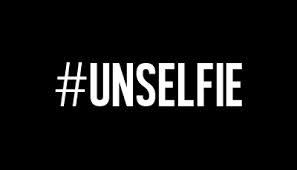 I support NIS!www.niskids.org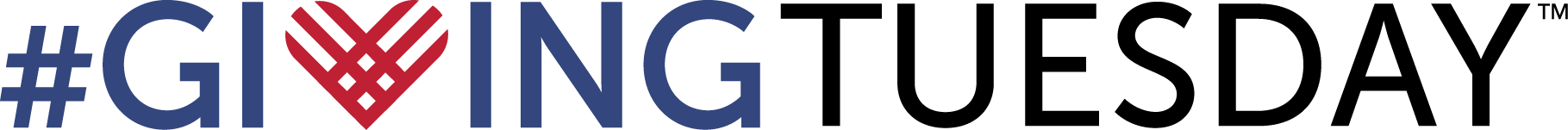 